Emergency Early Pregnancy Assessment clinic referral form and guidelines April 2014We are sorry that we cannot accept patients without a referral form or letter.  This could be faxed or collected by the patient. WOMEN ALREADY BOOKED MUST GO TO THE HOSPITAL WHERE THEY ARE BOOKEDDate of referral………………….……………………………PATIENT NAME…………………………………………………………………………………….DOB…………………………Patient’s Address………………………………………………………………………………………………..………………………………Tel No…………………………………….…………GP’s name & contact………………………………………………………………………………………………………………………………………………………………………………………Do not refer to clinic women with Known dates less than 6 weeks pregnant with bleeding and no pain – ACTION: NICE guidance 2012 advises repeat pregnancy test in one week.  Consider referral if the pregnancy test is still positive.Where the patient is eligible for this emergency clinic - One box should be ticked:Positive pregnancy test & less than 6+0 weeks where there is significant pain (with or without bleeding) and you suspect ectopicPositive pregnancy test, more than 6+0 weeks and less than 18 + 0 weeks with bleeding (with or without pain)Previous ectopic or molar (hydatidiform mole) pregnancyIF A PATIENT DOES NOT MEET THE ABOVE CRITERIA: Refer via the Gynaecology SHO on-call a) postnatal women b) women with problems following medical or surgical TOP c) All women with severe pain and/or bleeding who require direct admission.N.B. Please tell your patient that this is an emergency clinic for women with suspected miscarriage or ectopic pregnancy.  Women will be assessed, may have blood tests but not always a scan.  A 2-4 hour wait can be expected.  There is no need to have a full bladder; bladder can be filled on arrival to clinic. PLEASE COMPLETE THE FOLLOWING INFORMATION:Reason for referral………………………………………………………………………………………………………………………………………………….……………………………………….…………………………………………………………………………………………………………………………………………………………………………..……………………………………..…………Significant past medical history…………………………………………………………………………………………………………….……………………………………………………….…………………………………………………………………………………………………………………………………………………………………………………….……………………………………….Current Anti D guidelines.Anti D 500 IU is considered for all rhesus negative women with vaginal bleeding after 12+0 weeks of pregnancy, or a sensitising event e.g. a fall after 12 weeks. If bleeding continues intermittently, Anti D 500 IU is repeated after 6 weeks. If bleeding is heavy or there is significant pain, Anti D 500 IU is repeated after 2 weeks.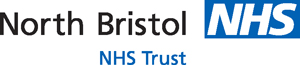 St Michael’s & SouthmeadHospitals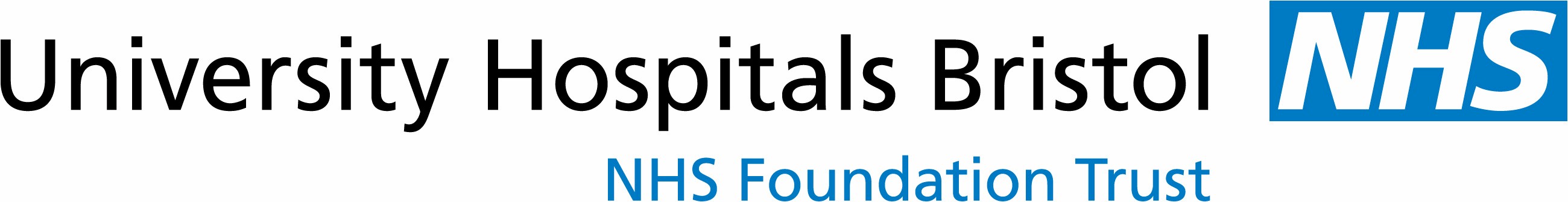 Clinics in both hospitals are open daily Monday to Friday but accept referrals differently. Please see information below.Saturday & Sunday: please refer to the ‘on-take’ hospital: EPCs can only be accessed via the on-call Gynae SHO. Weekend clinics are only for women who would otherwise require admission.Clinics in both hospitals are open daily Monday to Friday but accept referrals differently. Please see information below.Saturday & Sunday: please refer to the ‘on-take’ hospital: EPCs can only be accessed via the on-call Gynae SHO. Weekend clinics are only for women who would otherwise require admission.Southmead Hospital: Cotswold CentreSt Michael’s Hospital: Ward 78Tel: 0117 4146778Fax 0117 4146767Tel: 0117 342 5171Fax: 0117 342 5776Consultant in Charge:                                    Dr Jane MearsMedic in charge:                         Dr Abigail OliverMidwife/ Advanced Nurse Practitioner:     Kathryn Lloyd & Nurse Practitioner                                          Helen JonesThis is a referral only clinic. To refer your patient, please provide your patient with this referral form (or fax it) and ask them to arrive between 0830 and 11am.  Scanning starts by 9am. Patients are seen in order of arrival unless clinical priority dictates otherwise.Midwife                                        Hazel EndeanNurse Practitioner:                   Sally StaceyTo refer your patient, please fax the form with your patient’s up to date contact telephone number and they will be contacted with the offer of an appointment usually for the same day or the next day.Alternatively, please ask your patient to collect the referral form from you and ask them to phone 0117 342 5171 between 08.30 and 16.00 to book an appointment.